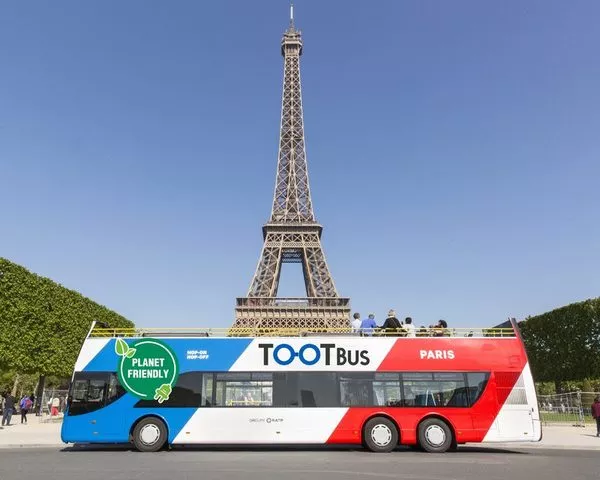 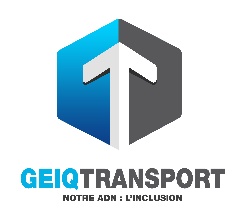 Le GEIQ recrute pour son adhérent TOOTBUS21 ans et titulaire du permis B ce recrutement est fait pour vous.Tootbus Paris propose aux touristes d’admirer les lieux et monuments emblématiques de Paris à travers des parcours ainsi que des visites thématiques à bord de sa flotte de car impériale.Devenez un ambassadeur afin de contribuer au développement de notre image de marque.Particularité de ce poste : Les prises et fin de services peuvent se faire indifféremment dans le 9èm (Paris) ou sur notre dépôt de Gennevilliers.Horaires postés, le week-end par roulementNos recrutements s'articulent en 2 étapes :1/ SAS d'Intégration de 175 heures durant lequel les candidats seront aguerris à la dimension "Soft Skills" et opérationnelle de leur futur métier.2/ CDD de 12 mois comportant 434 heures de formation initiale pour le passage du Titre professionnel de « Conducteur de Transport en Commun sur Routes » puis une mise à disposition auprès de Tootbus.Vos missions :Accueil clientèleConseillez, renseignez sur nos circuits ainsi que nos tarifsVendre nos différents systèmes de billetterieGarant de la sécurité des voyageursVigilanceAnticipationAgir / Réagir avec efficacité en cas d’incident ou d’imprévuVos atouts :AutonomeRéactif(ve)Animé(e) par l’esprit de serviceAssidu(e) et Ponctuel(le)Bonne connaissance de ParisConnaissance de langue(s) étrangère(s) est un plus